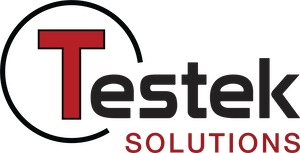 Aircraft component OEMs, MRO facilities and operators depend on Testek Solutions for highly reliable aerospace test equipment to certify hydraulics, power generation, avionics, fuel, lube, actuator, and pneumatic components. With a 50-year track record of success, Testek uniquely holds long-term OEM partnerships, provides the industry’s leading equipment warranty, and support from a dedicated worldwide team.We are actively seeking an Electrical Engineer and the sky is the limit with Testek Solutions! Work with a worldwide dedicated team to support all electrical design functions related to Aerospace Test equipment by designing electrical equipment to test aircraft controls and avionics.Job Responsibilities:Responsible for reading corporate SOW’sSelection and sizing of components needed Contacting vendors for pricing and creating BOM for projects Prepare design specification document and define project requirements for voltage rating and power requirements, selection and sizing of the cables and electrical components to include switchgears, power supplies, and relaysDiscuss the components technical specifications, lead time and pricing with vendorsPreparing a list of long lead items and a detailed BOM for the projectModifying/creating the electrical circuit drawings as per the design requirement using AutoCAD and EPLAN tools; creating the internal and external layouts for the user manual and the reports including cable detail and terminal details for the project as per the project requirementCreate technical product specification and operating manualsMaintain the documents related to the project execution and closing to include change log, time sheet, issue log, and Factory Acceptance TestUtilize EPlan, AutoCAD, AutoCAD Electrical, MODBUS/Ethernet communication, ERP system/SAP, Visual Basic, PLC Programming, HMI Programming, electrical switchgear, and safety and protection relays to perform duties Support the Technical Chief Engineer in monitoring the timeline and project quality aspectsFacilitate the manufacturing process for the project electrical systemReport to the Engineering Manager for any change in the project scope or scheduleRequirements:Bachelor’s Degree in Electrical Engineering, Electronic Engineering, or in a related field of study (will accept equivalent foreign degree)Four (4) years in the position above, as a Senior Project Engineer, as a Senior Design Engineer, or in a related occupationOther Requirements: Experience must include four (4) years use of all the following: EPlan, AutoCAD, AutoCAD Electrical, MODBUS/Ethernet communication, ERP system/SAP, Visual Basic, PLC Programming, HMI programming, electrical switchgear, and safety and protection relays.Will accept any suitable combination of education training and/or experienceTo apply, please send your resume to: hrdept@testek.com and refer to Job Code 1007Testek Solutions requires all new hires submit and pass a pre-employment drug screen, credit check (when applicable), and background check prior to beginning employment.Testek Solutions is an affirmative action and equal opportunity employer. All qualified applicants will receive consideration for employment without regard to race, color, religion, sex, disability, age, sexual orientation, gender identity, national origin, veteran status, genetic information. Testek Solutions is committed to providing access, equal opportunity and reasonable accommodation for individuals with disabilities in employment, its services, programs, and activities. To request reasonable accommodation, contact the Testek HR Department at hrdept@testek.com